Conejos Carne:Diseñado para maximizar la ganancia diaria de peso y obtener una correcta conversión de alimento en carne.Se ofrece a discreción a conejos destetados y en proceso de engorde previo a la faena.El perfil nutricional de este alimento es el siguiente:Los aditivos usados en la formulación de este alimento son los siguientes:Maíz – Cebada – Pellet Alfalfa – Expeller de Soja – Pellet Afrechillo – Sal Entrefina – Conchilla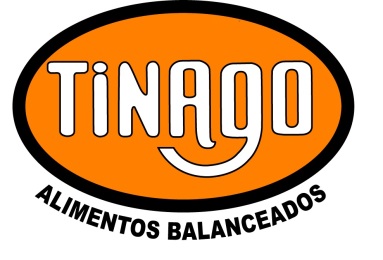 REGISTROCódigo:R-27-BFecha : 21-04-2014Revisión:00Página 1 de 1Hoja Técnica – Composición AlimentosCódigo:R-27-BFecha : 21-04-2014Revisión:00Página 1 de 1NutrienteUnidadCantidadProteína mínimo%16.0Energía mínimoKilocalorías por Kilo2350Lisina mínimo%0.70Metionina + Cistina mínimo%0.57Triptofano mínimo%0.20Treonina mínimo%0.53Arginina mínimo%0.86Calcio mínimo%0.95Fósforo Disponible mínimo%0.35Fibra mínimo%13Grasa mínimo%3.0Cenizas máximo%8.0AditivoAcciónVitaminasEnriquecimiento nutricionalMicro mineralesEnriquecimiento nutricionalAntibióticoSanidad intestinalCoccidicidaPrevención de la Coccidiosis